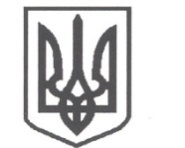 УКРАЇНАСРІБНЯНСЬКА СЕЛИЩНА РАДАЧЕРНІГІВСЬКОЇ ОБЛАСТІРІШЕННЯ(позачергова третя сесія восьмого скликання)11 січня 2021року	смт Срібне              	                         	Про внесення змін до рішеннядругої сесії селищної ради восьмого скликання від 23.12.20 року  “Про перерахування залишків коштів”Керуючись Законом України "Про місцеве самоврядування в Україні",                          ст.57 Бюджетного кодексу України, селищна рада вирішила :1. Внести зміни до рішення другої сесії селищної ради восьмого скеликання  від 23.12. 2020 року  " Про перерахування залишків коштів ", а саме :1.1.Пункт 1викласти у новій редакції :“1. Комісії з реорганізації Васьковецької сільської ради перерахувати залишки коштів, які утворились на кінець бюджетного періоду на котлових рахунках загального та спеціального фондів за відповідними фондами, символами звітності на відповідні рахунки Фінансового управління селищної ради та залишки по власних надходженнях спеціального фонду по Васьківському сільському Будинку культури на відповідні рахунки відділу  культури та туризму селищної ради ”.2. Контроль за виконанням цього рішення покласти на постійну комісію селищної ради з питань бюджету, соціально- економічного розвитку та інвестиційної діяльності.Секретар ради                                                                            І. МАРТИНЮК